Brain amyloid in virally suppressed HIV-associated neurocognitive disorder– Supplementary Material –Gemma C. HOWDLE, BA Sc. 1, Yann QUIDÉ, PhD 1,2, Mustafa S. KASSEM PhD 1,3, Kate JOHNSON MD4,5, Caroline D. RAE PhD 1,3, Bruce J. BREW, MD DSc FRACP FAAN 3,4,5, Lucette A. CYSIQUE PhD 1,3,4,1. Neuroscience Research Australia, Randwick, NSW, Australia2. School of Psychiatry, UNSW Sydney, Sydney, NSW Australia3. School of Medical Sciences, UNSW Medicine, UNSW Sydney, Sydney, NSW Australia4. Peter Duncan Neuroscience Research Unit, St. Vincent’s Centre for Applied Medical Research, Darlinghurst, NSW, Australia5. Departments of Neurology and Immunology, St. Vincent’s Hospital, Darlinghurst, NSW, AustraliaCorresponding Author: Dr. Lucette Cysique, NeuroHIV and Quantitative Neuropsychology Research Group, Neuroscience Research Australia, PO Box 1165, Randwick NSW 2031, Australia. lcysique@unsw.edu.auTable e-1: Case 1 profile and case statisticsCase statistics reported as One-tailed p-value (t-value) [Confidence Interval]GDS: Global Deficit Score; SUVR: Cerebellum standardized uptake value ratio; NL: Cognitive Normal, MCI: Mild Cognitive Impairment; AD: Alzheimer’s disease* (trend at p<.06)Table e-2: Case 3 profile and case statisticsCase statistics reported as One-tailed p-value (t-value) [Confidence Interval]GDS: Global Deficit Score; SUVR: Cerebellum standardized uptake value ratio; NL: Cognitive Normal, MCI: Mild Cognitive Impairment; AD: Alzheimer’s diseasep<.05 indicated by *Table e-3: Case 5 profile and case statisticsCase statistics reported as One-tailed p-value (t-value) [Confidence Interval]GDS: Global Deficit Score; SUVR: standardized uptake value ratio; NL: Cognitive Normal, MCI: Mild Cognitive Impairment; AD: Alzheimer’s diseasep<.05 indicated by *Table e-4: Long-term clinical outcomes of the HIV+ casesColor coding: Red: amyloid increase; black: amyloid within the normal age-range; green: amyloid decrease: blue: no amyloid uptakeTable e-5: 22 ROIsL: Left; R: RightThe AALs were collapsed into 22 ROIs based on anatomical organisation and function. Unfortunately, there is no consensus of a standard by which all regions of the brain are compared or used. Herein, we collapse the AALs, according to the neuroanatomical groups in the most cited atlas of the human brain (Mai et al., 2015), as well as Prices work on neuroanatomy organisation by function (Price and Drevets, 2010, Price, 2007). Hierarchically, this is first done by physical organisation, i.e. gyri and lobes, then by function, i.e. emotional, then juxtaposed together to create broad regions representative of both, i.e. central region, orbitofrontal. In some places, i.e. Thalamus, instead of dividing into left and right, these were simplified into thalamus. These regions are not unfamiliar, the orbitofrontal ROI, for example, is commonplace within the literature. The AALs regions are presented in white, with the ROI they collapse into highlighted in blue. i.e. the first six regions collapse into the Central Region.References:Mai JK, Majtanik M, Paxinos G. Atlas of the human brain, 4th Ed.: Academic Press, 2015.Price JL. Definition of the orbital cortex in relation to specific connections with limbic and visceral structures and other cortical regions. Ann N Y Acad Sci 2007;1121:54-71.Price JL, Drevets WC. Neurocircuitry of mood disorders. Neuropsychopharmacology 2010;35:192-216.Figure e-1: SUVRc in the aged AIBL controls selecting case with lowest, average and highest deposition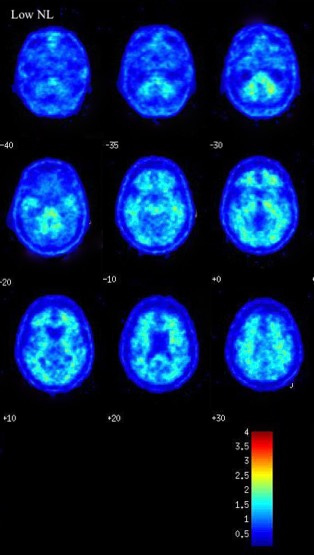 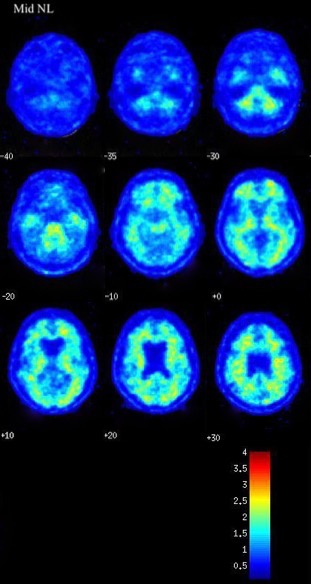 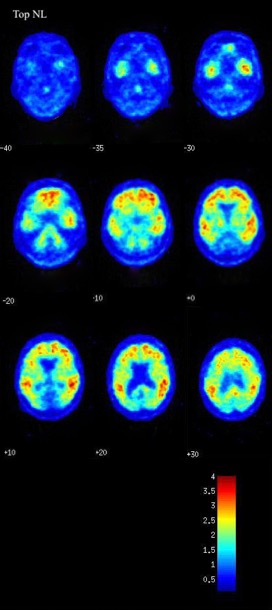 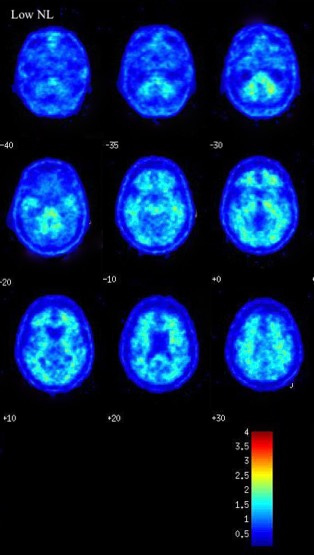 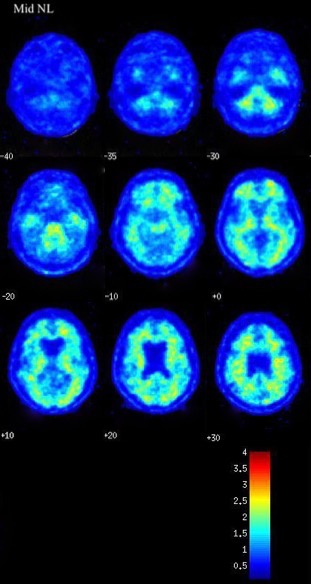 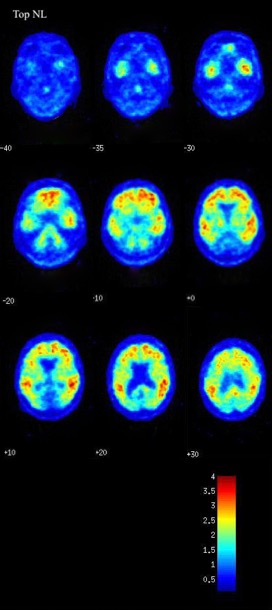 Figure e-2: SUVRc in the aged AIBL MCI sample selecting cases with lowest, average and highest deposition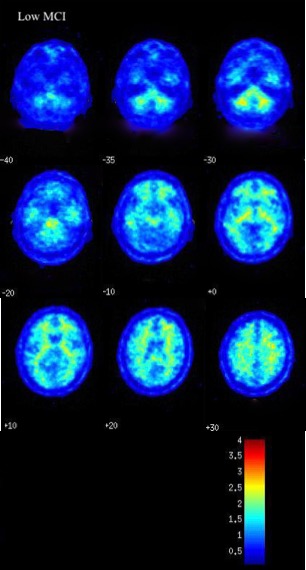 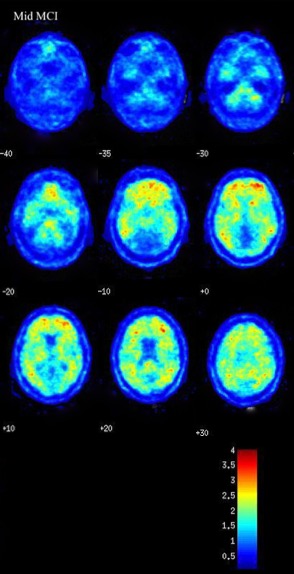 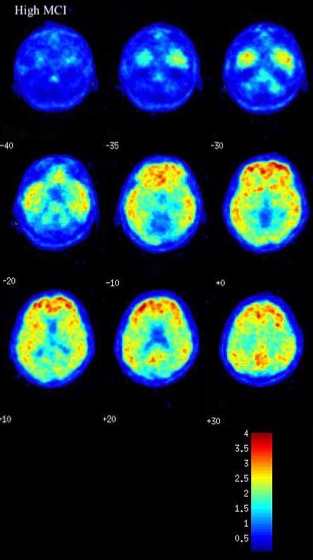 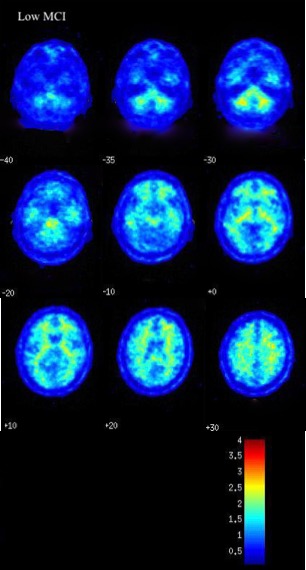 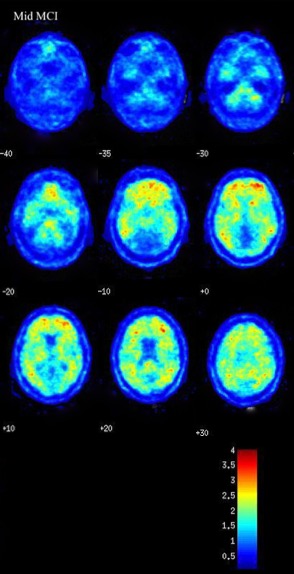 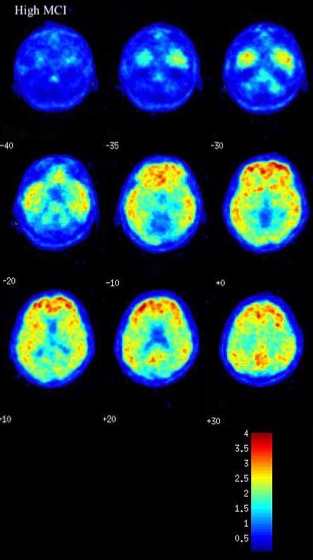 Figure e-3: SUVRc in the aged AIBL AD sample selecting case with lowest, average and highest deposition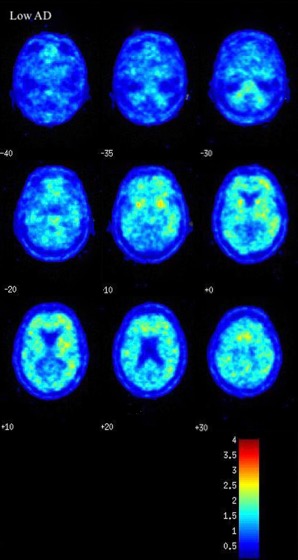 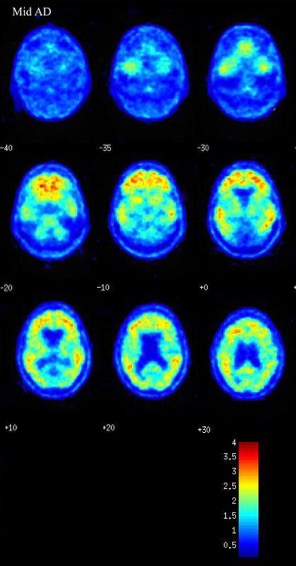 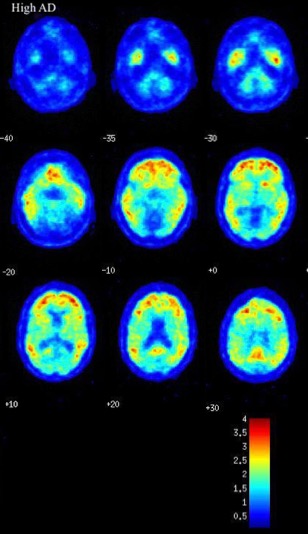 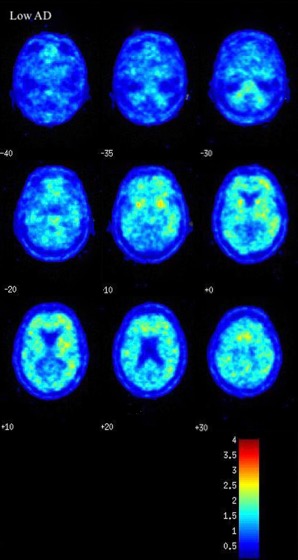 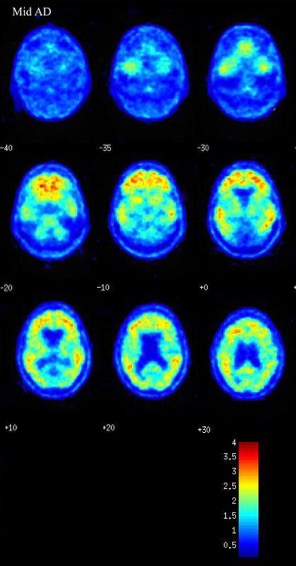 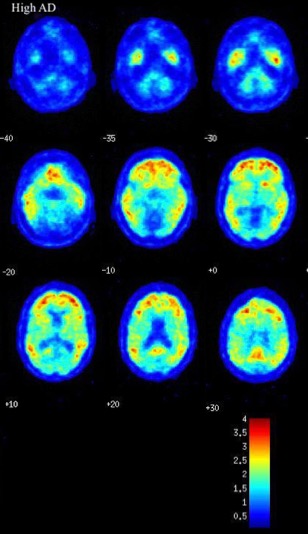 Figure e-4: HAND cases 8 and 10 with abnormal PIB PET update (raw data)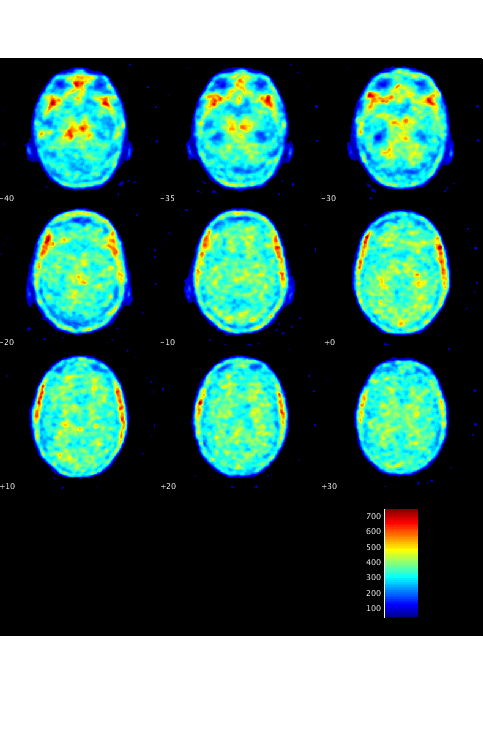 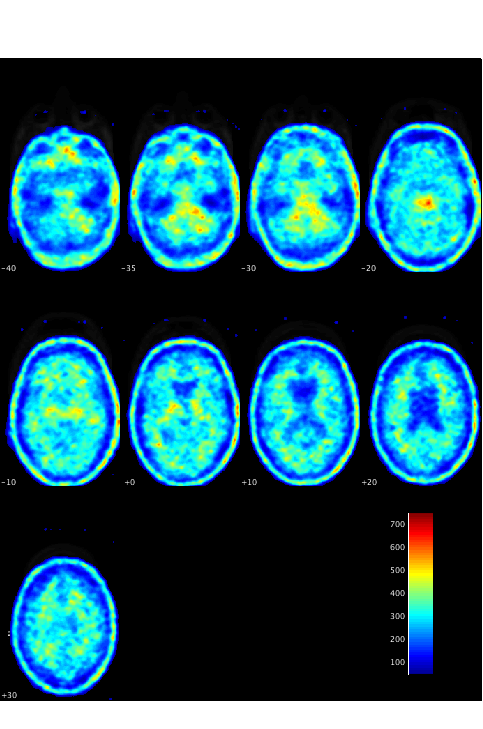 HIV+Age (years) 62Education (years)10HIV duration (years)15.6Current cART duration (months)6Nadir CD4 cells/mL300Current CD4 cells/mL528Current CD8 cells/mL1224Predicted WAIS-III VIQ 98.7GDS1.3Historical AIDSYesCSF Aβ-42 168.2CSF t-tau132.2CSF p-tau36.2CSF AD-like profileNoAPOE ε4/ε4Hippocampal SUVRc vs NL0.057 (1.61) [1.15 to 2.11]*Hippocampal SUVRc vs MCI0.45 (0.12) [-0.62 to 0.86]Hippocampal SUVRc vs AD0.11 (1.27) [0.49 to 2.14]HIV+Age (years) 52Education (years)15HIV duration (years)24.8Current cART duration (months)6Nadir CD4 cells/mL170Current CD4 cells/mL400Current CD8 cells/mL700Predicted WAIS-III VIQ 109.9GDS4.73Historical AIDSYesCSF Aβ-42MissingCSF t-tauMissing CSF p-tauMissingCSF AD-like profileMissingAPOE MissingCingulum SUVRc vs NL0.07 (-1.47) [-1.94 to -1.02]Cingulum SUVRc vs MCI0.02 (-2.55) [-4.39 to -1.04] *Cingulum SUVRc vs AD<0.0001 (-5.83) [-8.77 to -3.39] *Caudate SUVRc vs NL 0.006 (-2.64) [-3.34 to -1.99] *Caudate SUVRc vs MCI 0.01 (-2.97) [-5.06 to -1.26] *Caudate SUVRc vs AD 0.005 (-3.16) [-4.83 to -1.75] *Putamen SUVRc vs NL0.07 (-1.48) [-1.95 to -1.03]Putamen SUVRc vs MCI0.006 (-3.58) [-6.05 to -1.59] *Putamen SUVRc vs AD0.002 (-3.56) [-5.41 to -2.00] *Pallidum SUVRc vs NL<0.04 (-1.80) [-2.34 to -1.31] *Pallidum SUVRc vs MCI0.002 (-4.43) [-7.44 to -2.03] *Pallidum SUVRc vs AD0.007 (-2.98) [-4.57 to -1.63] *Thalamus SUVRc vs NL0.0006 (-3.48) [-4.36 to -2.67] *Thalamus SUVRc vs MCI0.006 (-3.42) [-5.95 to -1.56] *Thalamus SUVRc vs AD0.005 (-3.17) [-4.84 to -1.75] *HIV+Age (years) 54Education (years)12HIV duration (years)25.8Current cART duration (months)16Nadir CD4 cells/mL266Current CD4 cells/mL528Current CD8 cells/mL1150Predicted WAIS-III VIQ 104GDS4.55Historical AIDSYesCSF Aβ-42553.4CSF t-tau538.5CSF p-tau115.9CSF AD-like profileYesAPOE MissingCingulum SUVRc vs NL0.15 (-1.04) [-1.44 to -0.65] Cingulum SUVRc vs MCI0.03 (-2.20) [-3.83 to -0.84] *Cingulum SUVRc vs AD0.0002 (-5.10) [-7.70 to -2.95] *Caudate SUVRc vs NL <0.03 (-1.97) [-2.54 to -1.45] *Caudate SUVRc vs MCI 0.02 (-2.54) [-4.37 to -1.03] *Caudate SUVRc vs AD 0.01 (-2.65) [-4.08 to -1.42] *Putamen SUVRc vs NL0.14 (-1.08) [-1.48 to -0.69]Putamen SUVRc vs MCI0.01 (-3.12) [-5.31 to -1.35] *Putamen SUVRc vs AD<0.005 (-3.19) [-4.88 to -1.77] *Pallidum SUVRc vs NL0.003 (-2.90) [-3.67 to -2.21] *Pallidum SUVRc vs MCI0.0007 (-5.61) [-9.38 to -2.62] *Pallidum SUVRc vs AD0.001 (-3.83) [-5.81 to -2.17] *Thalamus SUVRc vs NL0.01 (-2.32) [-2.95 to -1.73] *Thalamus SUVRc vs MCI<0.02 (-2.68) [-4.59 to -1.11] *Thalamus SUVRc vs AD<0.03 (-2.28) [-3.55 to -1.18] *DeceasedClinical evidence of progressing neurocognitive impairmentClinical evidence of neuropsychiatric symptoms & worseningNew (old) Diagnosis of dementia (HIV, other)Comorbid conditionsStable and virally suppressed HIV (yes/no)Functional impairment/dependenceCase 1Abnormal trend for amyloid in hippocampiNoYes (2008, 2011)Yes (depressive symptoms)(ANI) MND (MSK1) + PSP-like illnessSuspicion of Progressive Supranuclear Palsy like-illness, with worsening gait ataxia and falls. A brain MRI also reveals micro-infarcts and hyperintensities to the white matter consistent with vascular injuryYesPartially independent with carers’ assistanceCase 2AD-like amyloidYes (2019)Yes (2018)Yes (aggressive at times)(Clinically moderate HAD, MSK2) ADAortic valve replacement, chronic obstructive pulmonary disease, ischaemic heart disease, type 2 diabetes, hypercholesterolaemia, peripheral neuropathy progressiveYesFully dependent on carers’ assistanceCase 3Decreased basal ganglia amyloidYes (2018)Yes (already severe in 1995)Yes (agitation)(Clinically severe HAD, MSK3)Bicuspid aortic valve with mod-severely dilated aortic root, hypercholesterolaemia, chronic obstructive pulmonary disease late in life recurrent aspiration pneumonia and urosepsis lead to hospitalisation & deathYes (viral failure 2004)Was in institution since initial HAD diagnosisCase 4Decreased basal ganglia amyloidYes (2016)Yes (already moderate to severe 1998)No(Clinically severe HAD, MSK2)Peripheral neuropathy, Hep C left untreated long-term, T1N3 anal squamous cell carcinoma (2015) leading to deathYesWas partially independent with carers/family assistanceCase 5Decreased basal ganglia amyloidYes (2014)Yes (2008) (already severe in 1997)Yes(Clinically severe HAD, MSK3)Polyneuropathy, hypercholesterolaemia, hypertension, chronic kidney disease, Burkitt lymphoma (2014) ultinately leading to deathYesWas in institution since initial HAD diagnosisCase 6Normal amyloidNoNoNo(MND, MSK1) StableDuodenal adenocarcinoma requiring whipples procedure & chemo complicated by pancreatic insufficiency, hyperlipidemia, hypertension, sigmoid colectomy for colon cancer (2013) partial penectomy for penile cancer (2016). Groin lymph node (2017) treated with right groin dissection & chemo-radiotherapyYesMostly independentCase 7Normal amyloidNoNoNo(Clinically mild HAD, MSK1)Painful neuropathy, functional neurological disorder, Intermittent medication compliance, type 2 diabetes intermittent control complicated by cellulitis, epilepsy, depression, hypercholesterolaemia, concussion, migraine, anal epithelial neoplasiaNo (intermittent viral suppression due to ARV stopped due to other medical issues)Partially independent with carers’ assistanceCase 8No amyloid uptakeNoYes (2011, self-report 2013)Yes (comorbid diagnosis of possible bipolar disorder)(ANI) (MND with psychiatric features, MSK 1)Hyperlipidemia, Type 2 diabetes, hypertension, possible bipolar disorder, ART-related myalgias, lipodystrophyYesIndependentCase 9Normal amyloidNoNoNo(ANI) StableGastrooesophageal reflux disease, hypercholesterolaemia, peripheral neuropathyYesIndependentCase 10No amyloid uptakeNoYes (2019) mild neurocognitive impairment as noted by GPNo(ANI) MND (MSK1)Anal dysplasia, hypercholesterolaemia, ischaemic heart disease, peripheral neuropathy, mouth, pharynx and lung cancer (2018) YesIndependentRegions of Interest from AALAggregated regions-of-interestPrecentral_LCentral RegionPrecentral_RCentral RegionRolandic_Oper_LCentral RegionRolandic_Oper_RCentral RegionPostcentral_LCentral RegionPostcentral_RCentral RegionFrontal_Sup_LLateral FrontalFrontal_Sup_RLateral FrontalFrontal_Mid_LLateral FrontalFrontal_Mid_RLateral FrontalFrontal_Inf_Oper_LLateral FrontalFrontal_Inf_Oper_RLateral FrontalFrontal_Inf_Tri_LLateral FrontalFrontal_Inf_Tri_RLateral FrontalFrontal_Sup_Medial_LMedial FrontalFrontal_Sup_Medial_RMedial FrontalSupp_Motor_Area_LMedial FrontalSupp_Motor_Area_RMedial FrontalParacentral_Lobule_LMedial FrontalParacentral_Lobule_RMedial FrontalFrontal_Sup_Orb_LOrbito FrontalOrbito FrontalFrontal_Sup_Orb_ROrbito FrontalOrbito FrontalFrontal_Mid_Orb_LOrbito FrontalOrbito FrontalFrontal_Mid_Orb_ROrbito FrontalOrbito FrontalFrontal_Med_Orb_LOrbito FrontalOrbito FrontalFrontal_Med_Orb_ROrbito FrontalOrbito FrontalFrontal_Inf_Orb_LOrbito FrontalOrbito FrontalFrontal_Inf_Orb_ROrbito FrontalOrbito FrontalOlfactory_LOrbito FrontalOrbito FrontalOlfactory_ROrbito FrontalOrbito FrontalRectus_LOrbito FrontalOrbito FrontalRectus_ROrbito FrontalOrbito FrontalHeschl_LSuperior TemporalHeschl_RSuperior TemporalTemporal_Sup_LSuperior TemporalTemporal_Sup_RSuperior TemporalTemporal_Mid_LMiddle TemporalTemporal_Mid_RMiddle TemporalTemporal_Inf_LInferior TemporalTemporal_Inf_RInferior TemporalParietal_Sup_LSuperior ParietalParietal_Sup_RSuperior ParietalParietal_Inf_LInferior ParietalParietal_Inf_RInferior ParietalSupraMarginal_LInferior ParietalSupraMarginal_RInferior ParietalAngular_LInferior ParietalAngular_RInferior ParietalPrecuneus_LPrecuneusPrecuneus_RPrecuneusOccipital_Sup_LLateral OccipitalOccipital_Sup_RLateral OccipitalOccipital_Mid_LLateral OccipitalOccipital_Mid_RLateral OccipitalOccipital_Inf_LLateral OccipitalOccipital_Inf_RLateral OccipitalFusiform_LMedial Inferior OccipitalFusiform_RMedial Inferior OccipitalCalcarine_LMedial Inferior OccipitalCalcarine_RMedial Inferior OccipitalCuneus_LMedial Inferior OccipitalCuneus_RMedial Inferior OccipitalLingual_LMedial Inferior OccipitalLingual_RMedial Inferior OccipitalTemporal_Pole_Sup_LTemporal PoleTemporal_Pole_Sup_RTemporal PoleTemporal_Pole_Mid_LTemporal PoleTemporal_Pole_Mid_RTemporal PoleCingulum_Ant_LCingulumCingulumCingulum_Ant_RCingulumCingulumCingulum_Mid_LCingulumCingulumCingulum_Mid_RCingulumCingulumCingulum_Post_LCingulumCingulumCingulum_Post_RCingulumCingulumHippocampus_LHippocampusHippocampus_RHippocampusParaHippocampal_LParahippocampusParaHippocampal_RParahippocampusInsula_LInsulaInsula_RInsulaAmygdala_LAmygdalaAmygdala_RAmygdalaCaudate_LCaudateCaudate_RCaudatePutamen_LPutamenPutamen_RPutamenPallidum_LPallidumPallidum_RPallidumThalamus_LThalamusThalamus_RThalamus